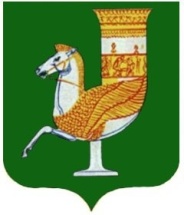 П  О  С  Т  А  Н  О  В  Л  Е  Н  И  Е   АДМИНИСТРАЦИИ   МУНИЦИПАЛЬНОГО  ОБРАЗОВАНИЯ «КРАСНОГВАРДЕЙСКИЙ  РАЙОН»От 15.11.2021г. № 901с. КрасногвардейскоеО внесении изменений в постановление администрации МО «Красногвардейский район» №817 от 19.10.2021 года «Об утверждении тарифов на платные услуги, оказываемые  муниципальным предприятием «Архстройпроект» на 2021 год»В целях приведения в соответствие правовых актов администрации МО «Красногвардейский район», руководствуясь Решением СНД МО «Красногвардейский район» №320 от 21.11.2011 года «Об утверждении  Порядка принятия решений об установлении тарифов на услуги муниципальных предприятий и учреждений муниципального образования «Красногвардейский район», Уставом МО «Красногвардейский район»постановляю:Внести изменения в приложение к постановлению администрации МО «Красногвардейский район» №817 от 19.10.2021 года «Об утверждении тарифов на платные услуги, оказываемые  муниципальным предприятием «Архстройпроект» на 2021 год», изложив его в новой редакции (Приложение).2. Опубликовать настоящее постановление в районной газете «Дружба» и разместить на официальном сайте органов местного самоуправления муниципального образования «Красногвардейский район» в информационно-телекоммуникационной сети «Интернет».	3. Контроль за исполнением данного постановления возложить на отдел экономического развития и торговли администрации МО «Красногвардейский район».	4.  Настоящее постановление вступает в силу с момента его подписания.Глава МО «Красногвардейский   район»	                                                 Т.И. ГубжоковПриложение к постановлению администрацииМО «Красногвардейский район»от 15.11.2021г. № 901Приложение             к  постановлению администрации                                                                        МО  «Красногвардейский  район»                                                                                 от 19.10.2021 г. №817 Тарифына платные услуги, оказываемые муниципальным предприятием  «Архстройпроект»на 2021 год*разница между пп 2-1** разработка поэтажного плана 2 этажейИ.о. управляющего  делами администрации МО «Красногвардейский район»						- начальника общего отдела                                                                              Х.Н. Хутов№ п\пНаименование, характеристики работЦена руб.1Заполнение уведомления о планируемых строительстве/реконструкции ИЖС  и разработка  эскизного проекта 1эт.  жилого дома без поэтажного плана7 828-562Заполнение уведомления о планируемых строительстве/реконструкции ИЖС  и разработка  эскизного проекта 1эт.  жилого дома с поэтажным планом11 742-843Заполнение уведомления о планируемых строительстве/реконструкции ИЖС  и разработка  эскизного проекта 2эт.  жилого дома без поэтажного плана11 742-844Заполнение уведомления о планируемых строительстве/реконструкции ИЖС  и разработка  эскизного проекта 2эт.  жилого дома с поэтажным планом15 657-125*Поэтажный план 1эт. объекта кап.строительства3 914-246**Поэтажный план 2эт. объекта кап.строительства7 828-487Заполнение уведомления о планируемом/сносе/завершении сноса , строительства/реконструкции ИЖС2 5008Заполнение паспорта некапитального объекта до 30 кв.м.9 218-009Заполнение паспорта некапитального объекта свыше 30 кв.м.9 308-0010Заполнение паспорта рекламной конструкции3 00011Техническая документация для объектов общественного пользованияРассчитывается по смете и зависит от площади земельного участка12Проект перепланировки квартирыРассчитывается по смете и зависит от площади квартиры13Ситуационный план для газификации ИЖС (цена за 1 участок)1000